Farum Kaserne Mesterskaberne i fodbold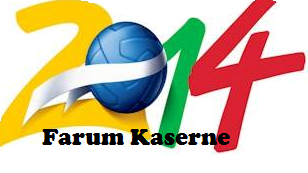 søndag den 31. august 2014, kl. 13.00Grundejerforeningen inviterer hermed
Garnisonsparken, Regimentsparken, Fairway Village, AAB - Afdeling 97, Pionerparken, Golf Residence, Green Garden og Grundejerforeningen Ingeniørvænget 

til at stille hold til turneringen, der samtidig er den officielle indvielse af vores nye fodboldbane.Holdene, tilmelding og turneringsplan:
Bebyggelserne sætter selv deres hold, der skal bestå af 5 spillere på hvert hold. Hver bebyggelse må gerne stille med flere hold. 

Kan lilleputstaterne på området ikke stille hold (pga. det lille antal beboere), er det tilladt at indgå alliancer med en (1) tilsvarene lilleput bebyggelse. Der må ikke købes spillere fra flere forskellige bebyggelser til at sammensætte holdet. Hold med spillere leaset hos FCN vil blive diskvalificeret.Holdets navn vælges selv, men bebyggelsernes navn/navne skal indgå. Tilmelding til gf.farumkaserne@gmail.com senest den 23/8 2014Turneringsplan lægges ud på hjemmesiden og Facebook/ Farum Kaserne i uge 35. 

Brug evt. jeres individuelle FB-grupper til at sætte holdet.